„Kto śpiewa, ten dwa razy się modli”św.Augustyn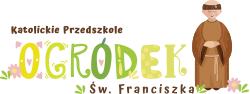 Katolickie Przedszkole Ogródek Św. Franciszka w SiedlcachZAPRASZA NAI MIĘDZYPRZEDSZKOLNY KONKURS KOLĘD	I     PASTORAŁEK„W drodze do Betlejem”POD PATRONATEM BISKUPA SIEDLECKIEGO KAZIMIERZA GURDY14 stycznia 2020 r.ORGANIZATORZY:Katolickie Przedszkole Ogródek św. Franciszka w SiedlcachTERMIN KONKURSU:14 stycznia 2019 r. godz. 9.00Katolickie Przedszkole Ogródek św. Franciszka w Siedlcach ul. Feliksa Hłasko 53 w SiedlcachCELE KONKURSU:przybliżenie znaczenia wartości chrześcijańskich w życiu dzieci ;odkrywanie muzyki religijnej dla dzieci poprzez nowatorskie sposoby jej prezentacji i wyrażania wywołanych przez nią uczuć i doznań;prezentacja i promocja dziecięcej twórczości muzycznej;rozwijanie zdolności wokalnych dzieci;umożliwienie zaprezentowania się na scenie;wymiana pomysłów i doświadczeń w zakresie pracy artystycznej z dziećmi;czerpanie radości poprzez wspólną zabawę.KATEGORIE WIEKOWE:przedszkola (dzieci w wieku 3-4 lata)przedszkola i klasy „0” (5-6 lat)REGULAMIN:Każda szkoła/przedszkole może zgłosić tylko jeden podmiot wykonawczy (decyduje kolejność zgłoszeń - max. 10);W konkursie mogą wziąć udział soliści i zespoły wokalne do 4 osób;Opiekunem uczestnika może byś nauczyciel-wychowawca, nauczyciel muzyki lub katecheta;Uczestnicy mogą wykonać wybrany repertuar muzyczny solo bądź w zespole;Uczestnicy konkursu piosenki religijnej śpiewają jedną kolędę lub pastorałkę o tematyce religijnej.Można śpiewać przy własnym akompaniamencie lub z podkładem muzycznym;	Zgłoszenie do konkursu powinno zawierać również podkład muzyczny w formacie mp3, który należy przesłać pocztą elektroniczną na adres dyrektor@knp-ogrodek.pl ; (Nie ma możliwości zmiany repertuaruzgłoszonego utworu.)Wykonawcy prezentują utwory znane lub własne kompozycje;Uczestnicy udzielają zezwolenia na rozpowszechnianie swojego imienia i nazwiska oraz wizerunku, utrwalonego w związku z konkursem do jego promocji m.in. na stronie szkoły;Max. długość utworu 4 min.; Wszelkie sytuacje nie objęte tym regulaminem rozstrzyga organizator.OCENA I NAGRODY:Jury będzie oceniać:intonację głosu,interpretację prezentowanego utworu,muzykalność, poczucie rytmu,dobór repertuaru do wieku,ogólny wyraz artystyczny.Jury po przesłuchaniu wszystkich uczestników nagrodzi zwycięzców. Jury oprócz nagród może przyznać wyróżnienia oraz nagrody pocieszenia. Laureaci konkursu, którzy otrzymają sprzęt elektroniczny, zobowiązani są podpisać odbiór nagrody u organizatorów.Uwagi końcowe:Organizator zapewnia nagłośnienie oraz 4 mikrofony.Organizator zastrzega sobie możliwość wprowadzenia zmian w regulaminie konkursu.ZGŁOSZENIA prosimy przesyłać do 27 grudnia 2019 r. na adres dyrektor@knp-ogrodek.plWszelkie pytania prosimy kierować na numer 606133108pieczątka szkołyI Międzyprzedszkolny konkurs Kolęd i Pastorałek „ W drodze do Betlejem” Katolickie Przedszkole Ogródek Św. FranciszkaUl. Feliksa Hłasko 53 w SiedlcachKarta zgłoszeniaNazwa placówki, adres, telefon, e-mail:...................................................................................................................................................................................................................................................................................................................................................................................................Wykonawca: solista/grupa wokalna – prosimy o podanie imion i nazwisk występujących dzieci:*W każdej kategorii wiekowej szkołę/przedszkole może reprezentować jeden zespół lub jeden solista (WYPEŁNIAMY PISMEM DRUKOWANYM!!!) Zgłoszenie do konkursu jest jednoznaczne z pełną akceptacją regulaminu.Podpis dyrektora szkoły/przedszkola..........................................................Lp.Kategoria wiekowa..................................Kategoria wiekowa..................................1.zespół:........................................................................................................................................................solista:........................................2.Nauczyciel przygotowujący:..............................................................Nauczyciel przygotowujący:..............................................................3.Czas prezentacji utworu:................................................................Czas prezentacji utworu:................................................................4.Tytuł utworu:................................................................Tytuł utworu:................................................................5.Autor (słowa i muzyka):................................................................Autor (słowa i muzyka):................................................................6.Wymagania techniczne (ilość mikrofonów, statywów itp.).....................................................................Wymagania techniczne (ilość mikrofonów, statywów itp.).....................................................................